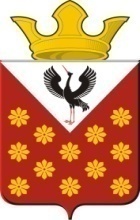 Российская  ФедерацияСвердловская областьБайкаловский районПостановлениеглавы муниципального образованияКраснополянское сельское поселениеот 15 июля 2019 года  №105О внесении изменений в Перечень подпрограмм муниципальной программы «Социально-экономическое развитие Краснополянского сельского поселения» на 2015-2020 годы, утвержденный Постановлением главы муниципального образования Краснополянское сельское поселение от 19.06.2014 №131 (с изменениями от  23.10.2014 №216, от 08.08.2016 №172)	Руководствуясь Порядком формирования и реализации муниципальных программ муниципального образования Краснополянское сельское поселение, утвержденным Постановлением Главы Краснополянского сельского поселения от 26.12.2017 №246, постановляю:	1. Внести изменения в Перечень подпрограмм муниципальной программы «Социально-экономическое развитие Краснополянского сельского поселения» на 2015-2020 годы,утвержденный Постановлением главы муниципального образования Краснополянское сельское поселение от 19.06.2014 №131 (с изменениями от  23.10.2014 №216, от 08.08.2016 №172) изложив его в новой прилагаемой редакции.	2. Признать утратившим силу Постановление главы муниципального образования Краснополянское сельское поселение от 19.06.2014 №131«Об утверждении перечня  подпрограмм  муниципальной    программы «Социально-экономическое развитие Краснополянского сельского поселения» на 2015 – 2020 годы.	3. Настоящее Постановление вступает в силу с момента его подписания.	4. Настоящее Постановление опубликовать  в «Информационном вестнике» и разместить на официальном сайте Администрации муниципального образования Краснополянского сельского поселения: www.krasnopolyanskoe.ru.	5. Контроль за исполнением настоящего Постановления возложить на заместителя главы администрации (по социальным вопросам) Нуртазинову А.Б.Глава Краснополянского сельского поселения                                     Л.А. ФедотоваУтвержден Постановлением  главымуниципального образованияКраснополянское сельское поселениеот 19.07.2019 г. № 105Перечень подпрограмм  муниципальной  программы«Социально-экономическое развитие Краснополянского сельского поселения»на 2015 – 2024 годы	1. Подпрограмма 1 «Обеспечение безопасности жизнедеятельности населения на территории Краснополянского сельского поселения» 	2. Подпрограмма 2 «Развитие транспорта и дорожного хозяйства на территории Краснополянского сельского поселения» 	3. Подпрограмма 3 «Повышение эффективности  управления муниципальной собственностью на территории Краснополянского сельского поселения»	4. Подпрограмма 4 «Развитие и поддержка малого и среднего предпринимательства, в том числе в сфере агропромышленного комплекса на территории Краснополянского сельского поселения»	5. Подпрограмма 5 «Развитие жилищно-коммунального хозяйства и повышение энергетической эффективности на территории Краснополянского сельского поселения »  	6. Подпрограмма 6 «Развитие культуры на территории  Краснополянского сельского поселения»	7. Подпрограмма 7 «Социальная политика на территории Краснополянского сельского поселения»   	8. Подпрограмма 8 «Развитие физической культуры и спорта на территории  Краснополянского сельского поселения»   	9. Подпрограмма 9 «Обеспечение реализации    муниципальной  программы «Социально-экономическое развитие Краснополянского сельского поселения».